Liceo scientifico statale Morgagni00152 Roma Via Fonteiana 125 – C.F. .M. RMPS24000NPROGRAMMA DI FILOSOFIACLASSE III EAnno scolastico 2022/2023Prof.: Andrea ParisTesto in adozione: N. Abbagnano, G. Fornero, La filosofia e l’esistenza, vol. 1 A, Paravia Introduzione allo studio della filosofia: Il carattere del sapere filosofico e il confronto con le altre forme del sapereLe origini del pensiero filosofico in Grecia: pensiero mitologico e ricerca delle cause; la diffusione delle religioni misteriche e l’OrfismoLe fasi della filosofia antica e il significato dell’espressione “filosofia occidentale”Le scuole filosofiche nel periodo arcaico:Il problema naturalistico e cosmologico nella prima fase della filosofia grecaLe scuole del periodo presofista: caratteristiche generali, linee di sviluppo della filosofia della natura e dell’antropologiaI frammenti dei presocratici: lettura e commento di frammenti della scuola ionica, di Eraclito, e di ParmenideI fisici pluralisti e l’ultima fase della filosofia della natura nel V secolo a.CL’atomismo di Democrito e i suoi sviluppi nell’epicureismo anticoIl problema etico-politico nella sofistica e in Socrate:La situazione politico-culturale della Grecia classica e l’origine del movimento sofisticoI grandi maestri della sofistica: Gorgia e Protagora; l’insegnamento della retorica e della dialetticaI temi fondamentali della sofistica: linguaggio e comunicazione, il relativismo, le tendenze agnostiche e ateeIl criterio dell’utile nell’agire politicoLa figura di Socrate: il problema delle fonti, la vita e la polemica antisofisticaSocrate nei dialoghi giovanili di Platone; l’Apologia di Socrate: la maieutica, l’ironia, il demone e la missione etico-politica Ontologia, antropologia e politica nel pensiero platonico: L’incontro con Socrate e le origini del pensiero platonico; la fondazione dell’Accademia e il progetto di riforma etico-politica I dialoghi giovanili e le origini della teoria delle IdeeI dialoghi della maturità e l’elaborazione della teoria delle IdeeI princìpi fondamentali del platonismo: L’Uno, le idee, l’anima, la materiaLa teoria dell’Eros e la concezione dell’anima nei dialoghi Fedro e SimposioI problemi aperti del platonismo e la discussione nell’Accademia anticaLa sistemazione del sapere filosofico in Aristotele:L’Accademia platonica e la formazione del pensiero aristotelicoLa critica al platonismo e l’indagine aristotelica sulle cause del divenireLa concezione dell’essere nel pensiero aristotelico: le categorie, il rapporto forma-materia, la teoria del primato dell’atto e la dimostrazione dell’esistenza di una sostanza soprasensibileLa fondazione aristotelica della scienza della logicaEtica e Politica nel pensiero aristotelico; l’analisi delle forme di costituzione e delle loro degenerazioniConfronti tra pensiero greco e tradizione ebraico-cristiana[modulo svolto in collegamento con il modulo di storia sulla Riforma protestante]I fondamenti dell’ontologia greca e il creazionismo ebraico-cristianoConfronti tra la teologia naturale aristotelica e la teologia rivelata ebraico-cristianaI fondamenti socratici dell’etica e i suoi sviluppi nel pensiero greco; confronti con l’impostazione dell’etica da Paolo di Tarso ad Agostino d’IpponaRoma, 6 giugno 2023L’insegnante									Gli studenti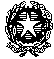 